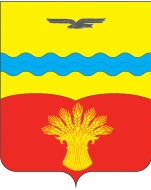 АДМИНИСТРАЦИЯ МУНИЦИПАЛЬНОГО ОБРАЗОВАНИЯ КИНЗЕЛЬСКИЙ СЕЛЬСОВЕТ КрасногвардейскОГО районА оренбургской ОБЛАСТИП О С Т А Н О В Л Е Н И Е09.10.2023                                                                                                               № 87-пс. КинзелькаОб организации контроля за техническим состоянием и безопасной эксплуатацией оборудования на детских игровых и спортивных площадках на территории Кинзельского сельсовета Красногвардейского района Оренбургской областиВ соответствии с Федеральным законом № 131-ФЗ от 06.10.2003г. «Об общих принципах организации местного самоуправления в Российской федерации», решением Совета депутатов муниципального образования Кинзельский сельсовет Красногвардейского района Оренбургской области № 16/4 от 01.08.2022г. «Об утверждении «Правил благоустройства территории муниципального образования Кинзельский сельсовет Красногвардейского района Оренбургской области», в целях создания безопасной и комфортной среды для полноценного развития детей и подростков, предупреждения травматизма несовершеннолетних граждан:1.         Создать постоянно действующую комиссию по контролю за состоянием сооружений и конструкций на детских игровых и спортивных площадках, расположенных на территории Кинзельского сельсовета Красногвардейского района Оренбургской области и утвердить ее состав согласно приложению 1 к настоящему постановлению.2.         Утвердить Положение о комиссии по контролю за состоянием сооружений и конструкций на детских игровых и спортивных площадках, расположенных на территории Кинзельского сельсовета Красногвардейского района Оренбургской области согласно приложению 2 к настоящему постановлению.3. Утвердить форму журнала результатов контроля за техническим состоянием оборудования детских игровых и спортивных площадок согласно приложению 3 к настоящему постановлению.4. Утвердить форму акта осмотра и проверки оборудования детских игровых и спортивных площадок согласно приложению 4 к настоящему постановлению.5. Специалисту администрации муниципального образования Кинзельский сельсовет: 5.1. Вести журнал результатов контроля за техническим состоянием оборудования и площадок по форме, утвержденной п. 3 настоящего постановления (ежегодно до 20 апреля).6.     Установить, что настоящее постановление вступает в силу после опубликования и подлежит размещению на официальном сайте  муниципального образования Кинзельский сельсовет Красногвардейского района в сети «Интернет. 7.      Контроль за исполнением настоящего постановления оставляю за собой.Глава сельсовета                                                                                         Г.Н. Работягов
Разослано: в дело, администрации района, прокурору района,  для опубликования.СОСТАВкомиссии по контролю за состоянием сооружений и конструкций на детских игровых и спортивных площадках, расположенных на территории Кинзельского сельсовета Красногвардейского района Оренбургской области Приложение 2к постановлению администрации муниципального образованияКинзельский сельсоветот 09.10.2023 № 87-пПОЛОЖЕНИЕо комиссии по контролю за состоянием сооружений и конструкций на детских игровых и спортивных площадках, расположенных на территории Кинзельского сельсовета Красногвардейского района Оренбургской области Общие положения 1.1.       Комиссия по контролю за состоянием сооружений и конструкций на детских игровых и спортивных площадках, расположенных на территории Кинзельского сельсовета Красногвардейского района Оренбургской области (далее - Комиссия) является постоянно действующим коллегиальным органом, осуществляющим полномочия по контролю за состоянием сооружений и конструкций на детских игровых и спортивных площадках, расположенных на территории Кинзельского сельсовета Красногвардейского района Оренбургской области. 1.2.                   Комиссия формируется постановлением администрации муниципального образования Кинзельский сельсовет Красногвардейского района Оренбургской области.1.3.       Комиссия в своей работе руководствуется нормативно-правовыми актами Президента и Правительства Российской Федерации, руководствуясь ГОСТ Р 52301-2004 «Национальный стандарт РФ. Оборудование детских игровых площадок. Безопасность при эксплуатации. Общие требования», утвержденным Приказом Ростехрегулирования от 30 декабря 2004 года,
муниципальными правовыми актами администрации муниципального образования Красногвардейский район, настоящим Положением.1.4.       Положение определяет задачи и компетенцию Комиссии, регламент ее работы.2.    Основные задачи Комиссии2.1.       Контроль за техническим состоянием и безопасной эксплуатацией оборудования на детских игровых и спортивных площадках на территории Кинзельского сельсовета Красногвардейского района Оренбургской области.2.2.       Анализ соответствия нормативным требованиям показателей технического состояния детских игровых и спортивных площадок.2.3.       Наблюдение за техническим состоянием оборудования на детских игровых и спортивных площадках и своевременное принятие мер по устранению возникших неисправностей.2.4.       Анализ полученной информации.3. Организация работы Комиссии3.1. Комиссия формируется в составе председателя комиссии и  членов комиссии.3.2. В состав комиссии входит 3 члена Комиссии.4.         Порядок работы Комиссии4.1. Комиссия осуществляет контроль технического состояния оборудования детских и спортивных площадок, который включает в себя:- осмотр и проверку оборудования перед вводом в эксплуатацию;- регулярный визуальный осмотр;- функциональный осмотр;- ежегодный основной осмотр.4.2. По результатам осмотров составляются соответствующие акты.4.3. Результаты регулярного визуального осмотра, функционального осмотра, технического обслуживания и ремонта, контроля соответствия требованиям безопасности регистрируют в журнале.4.4. Контроль оборудования и его частей производится следующим образом:а) осмотр и проверка оборудования перед вводом в эксплуатацию.б) регулярный визуальный осмотр.Регулярный визуальный осмотр позволяет обнаружить очевидные неисправности и посторонние предметы, представляющие опасности, вызванные пользованием оборудованием, климатическими условиями, актами вандализма (засоренность территории, поврежденные элементы оборудования).в) функциональный осмотр.Функциональный осмотр предусматривает детальный осмотр с целью проверки исправности, прочности и устойчивости оборудования, особенно в отношении его износа. Данный осмотр проводится один раз в квартал, но не реже предусмотренного инструкцией изготовителя. Особое внимание при данном осмотре уделяется скрытым и труднодоступным элементам оборудования;г) ежегодный основной осмотр.Ежегодный основной осмотр проводится один раз в год с целью подтверждения достаточного эксплуатационного состояния оборудования, включая его фундаменты и поверхности.Особое внимание при данном осмотре уделяется скрытым и труднодоступным элементам оборудования, а также изменениям в конструкциях вследствие проведенных ремонтов, связанных с внесением изменений в конструкцию или заменой деталей.Если в результате осмотра обнаруживаются серьезные неисправности, влияющие на безопасность оборудования, то их следует незамедлительно устранить. О факте обнаружения неисправности комиссия должна внести необходимые рекомендации по устранению.Если эти неисправности невозможно устранить, то оборудование должно быть выведено из эксплуатации посредством приостановки эксплуатации или демонтажа оборудования. Если какая-либо часть оборудования должна быть демонтирована, например, для проведения технического обслуживания, то после удаления оставшийся в земле фундамент также удаляют или огораживают и закрывают сверху так, чтобы участок игровой площадки был безопасным.4.8.    Акты и отчеты хранятся в администрации муниципального образования Кинзельский сельсовет Красногвардейского района Оренбургской области.   Приложение 3к постановлению администрации муниципального образованияКинзельский сельсоветот 09.10.2023 № 87-пЖУРНАЛ результатов контроля за техническим состоянием оборудованиядетских игровых и спортивных площадок  Приложение 4к постановлению администрации муниципального образованияКинзельский сельсоветот 09.10.2023 № 87-пАКТосмотра оборудования детской игровой площадки, расположенной по адресу:________________________«___» _________ 20___ г.  Комиссия, назначенная постановлением администрации муниципального образования Кинзельский сельсовет Красногвардейского района Оренбургской области  № ___ от __________________ г.:Председатель комиссии: ______________________________________                                            И.О.ФамилияЧлены комиссии:_______________________________________                                            И.О.Фамилия_______________________________________                                            И.О.Фамилия_______________________________________                                            И.О.ФамилияПровела функциональный основной осмотр, детальную проверку с целью оценки рабочего состояния, степи изношенности, прочности и устойчивости оборудования.В ходе проверки установлено:Детская игровая площадка расположена по адресу: ________________________________________________. ОБЩИЕ СВЕДЕНИЯ:1. Площадка оборудована в ________ году.2. На  территории   площадки  установлено  _______ ед.  детского  игрового оборудования и ________ ед. МАФ.3.   Последний     осмотр    эксплуатационного    состояния    оборудования проводился _____________________________ .                                     (число, месяц, год)                    Комиссия в составе:__________________________________________________________________(должность, фамилия, инициалы)__________________________________________________________________(должность, фамилия, инициалы)__________________________________________________________________(должность, фамилия, инициалы)__________________________________________________________________(должность, фамилия, инициалы) Иные участвующие лица:_______________________________________________________________________________________________________________________________________________________________________________________________________________________________________произвела осмотр состояния детского игрового оборудования.В наличии имеется:_____________________________________________________________________________   Проверкой установлено:1. Эксплуатационное  и  техническое состояние имеющегося  детского игрового оборудования следующее:_______________________________________________________________________________________________________________________________________________________________________________________________________________________________________2. На основании результатов осмотра комиссия считает, что:2.1.  имеющееся детское игровое оборудование находится в удовлетворительном/неудовлетворительном состоянии и нуждается/не нуждается в текущем ремонте;2.2. _________________________________________________________________________________________________________________________________________________________________________________________________________________________________________________________________________________________________________________________________________________________________________________________________(наименование оборудования)требует замены деталей,   конструктивных элементов, демонтажа.Подписи:Председатель комиссии: ______________________________________                                            И.О.ФамилияЧлены комиссии:_______________________________________                                            И.О.Фамилия_______________________________________                                            И.О.Фамилия_______________________________________                                            И.О.ФамилияПриложение 1к постановлению администрации муниципального образованияКинзельский сельсоветот 09.10.2023 № 87-пЧлены комиссии:- Зуева Анна Александровна – специалист 1 категории администрации муниципального образования Кинзельский сельсовет; - Юрко Татьяна Николаевна – депутат Совета депутатов муниципального образования Кинзельский сельсовет Красногвардейского района Оренбургской области; - Немцов Юрий Николаевич - депутат Совета депутатов муниципального образования Кинзельский сельсовет Красногвардейского района Оренбургской области;№Наименование оборудованияДата осмотраРезуль-тат осмотраВыявленный дефектПринятые мерыОтветствен-ный за осмотрПодпись ответственно-го лицаПри-мечание123456789